Муниципальное автономное дошкольное образовательное учреждение«Детский сад № 8» р.п. Пашия                                                                                  УТВЕРЖДАЮ                                                                                  Заведующая МАДОУ «Детский сад №8»                                                                             _________А.В. Брюханова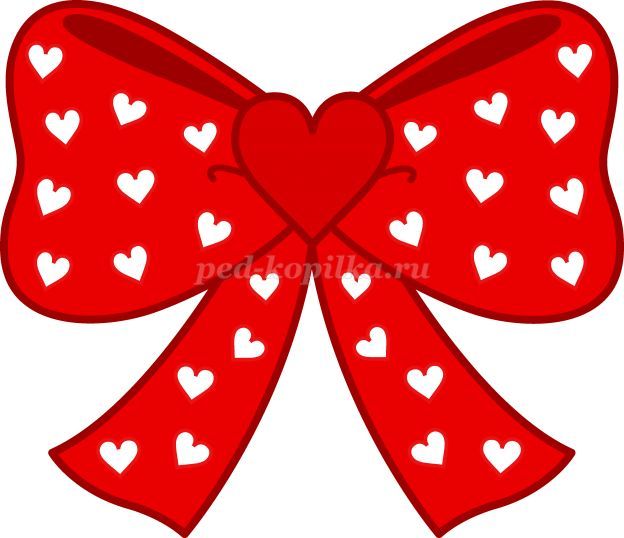 «Мамины помощники»Развлечение для детей средней группы №5Фахрутдинова Эльвира Данировнамузыкальный руководительвысшей категории2019 г.Под музыку, дети заходят в зал и встают полукругомВедущий. Кто любовью согревает,Всё на свете успевает,Даже поиграть чуток?Кто тебя всегда утешит,И умоет, и причешет,В щечку поцелует — чмок? Дети (хором). Мама!Ведущий. Здравствуйте, наши дорогие, самые лучшие в мире мамы! Сегодня мы собрались в этом праздничном зале, чтобы поздравить Вас с самым добрым, самым нежным праздником – Днем Матери!Ребенок.Мы здесь сегодня собрались,
Чтобы поздравить мам,
Большого счастья и здоровья
Мы от души желаем вам!
Ребенок.
Пусть день чудесный этот, снежный!
Запомнится как самый нежный!
Как самый радостный и милый,
Веселый, добрый и красивый!
Ребенок.
Мы поздравляем наших мам –
И это так приятно нам!

Ведущий. Какие теплые слова вы сказали! Давайте же в подарок для наших мам, исполним веселую песню!Вперед выходят двое детей в поварских колпаках (или хором всей группой):
 Мы сегодня встали рано (потягиваются)
И пока мамуля спит (складывают ладошки и показывают, что спят)
Кашу ей сварить решили, (разводят руки в стороны)
Чтобы чем - то удивить.
Мы пока крупу искали, (рука у лба и ищут)
Убежало молоко (разводят руками)
Как так вышло, мы не знаем, (чешут затылок)
Видно шустрое оно.Дети исполняют песню «Наша каша хороша»(после песни, дети садятся на стульчики)Ведущий. Дети, ответьте дружно, кто помогает дома маме? А что вы делаете? Сейчас мы это проверим!Сценка «Мамины помощники»(4 столика или стульчика: на первом – тарелка и тряпочка, на втором – веник, на третьем – коврик и выбивалка, на четвертом – тазик с платочками.4 ребенка, встают к своим столикам).1-ый ребенок.Мамочка, мамочка, мы тебе поможем,Сами все уберем и на место сложим.Мы тарелки моем, сухо вытираем,    (ребенок вытирает тарелку)Вот как мы сегодня маме помогаем.2-ой ребенок.Мамочка, мамочка, мы тебе поможем,Сами все уберем и на место сложим. Щеткой пол на кухне чисто подметаем, (ребенок, подметает)Вот так мы сегодня маме помогаем.3-ий ребенок.Мамочка, мамочка, мы тебе поможем,Сами все уберем и на место сложим. Мы свои платочки в тазике стираем,  (ребенок, стирает платочки)Вот так мы сегодня маме помогаем.4-ый ребенок.Мамочка, мамочка, мы тебе поможем,Сами все уберем и на место сложим.Нужно вытряхнуть немножко,Все ковровые дорожки,Ножки наши здесь прошли,Значит коврики в пыли.Все вместе, хором -Будет мама рада очень,Если мы помочь ей сможем!Ведущий. Мы всегда знали, что наши дети замечательные помощники. А сейчас, мы поиграем, и посмотрим, как наши дети помогают своим мамам.1 конкурс «Уборка»Детям необходимо собрать мусор в ведро с помощью веника и совка. (Участвует 2-3 ребенка, повторить 2-3 раза).2 конкурс «В магазин»  (Дети, разделившись на две команды, переносят покупки).3 конкурс «Большая стирка»В углу зала натянута веревка, дети по очереди бегут к тазу с кукольной одеждой, и вешают его на веревку.Ведущий. Уххх, столько дел с вами сделали, теперь мы видим, что все вы настоящие помощники! Молодцы!А сейчас задание нашим мамам, мы посмотрим, как мамы умеют отгадывать загадки. Только вы, ребята, своим мамам не подсказывайте!1. По утрам своих ребят мамы водят (в детский сад)2. Моей доченьке Иринке рисовать люблю (картинки)3. Помогает Саша всюду, с мамой вымоет (посуду)4. Очень любят девчонки и мальчишки, когда мамы им читают (книжки)Молодцы, мамы, все загадки отгадали!Ведущий.А сейчас прошу всех встатьБудем вместе танцевать!Танец «Полечка с мамочкой»Ведущий. Дети, давайте расскажем нашим мамам, как сильно мы их любим!1 ребенок.Маму милую моюОчень сильно я люблюИ сегодня обнимаю,Поцелуй ей посылаю2 ребенок.Пусть звенят повсюду песниПро любимых наших мамМы за все, за все, родные,Говорим спасибо вам3 ребенок.Слово мама – дорогое,Мамой нужно дорожить.С ее лаской и заботой,Легче нам на свете жить.4 ребенок.Мама – это сказка!Мама – это смех!Мама – это счастье!Мамы лучше нет!5 ребенок.Много мам на белом свете,Всей душой их любят дети.Только мама есть одна,Всех дороже мне она.Кто она? Отвечу я:«Это мамочка - моя»!Ведущий. Наши дети, приготовили для своих мамочек подарки!Дети дарят мамам подарки.Ведущий. Вот и подошел наш замечательный праздник для мам к концу, не забывайте помогать своим мамам, слушайтесь их и никогда не расстраивайте! До свидания!